Информация о проделанной работе в сельском поселении Лыхма по состоянию на 20  ноября  2023 годаЗа истекший период, в рамках исполнения муниципальной программы   сельского поселения Лыхма «Реализация полномочий органов местного самоуправления  сельского поселения Лыхма», проведены мероприятия в соответствии с годовым планом работы администрации сельского поселения Лыхма.1. Разработаны и приняты 42 нормативно-правовых акта (20 постановлений администрации с.п. Лыхма, 17 решений Совета депутатов, 5 постановлений главы сельского поселения Лыхма). Совершено 27   нотариальных действий.  Проведены 4 собрания граждан, на которых рассматривались следующие вопросы:1) О выборе направления инициативного проекта на 2024 год, название парка, руководителя и членов инициативной группы;2) О пожарной безопасности жилых домов и придомовых территорий в отопительный сезон;3) Об обеспечении пожарной безопасности на территории сельского поселения Лыхма в период подготовки и проведении новогодних и рождественских праздников.4)  Накопление и вывоз  крупногабаритного мусора на территории сельского поселения Лыхма.5) Профилактика онлайн-мошенничества и телефонного мошенничества. Профилактика правонарушений. Выдача памяток, направленных на предупреждение преступлений мошенничества и кражи.6)  Об условиях контрактной службы в Российской Федерации (выдача памяток).            7)  Об обеспечении безопасности населения на водных объектах в период ледостава.  	8) Разное. 2. Проведены заседания  Совета депутатов – 2  (1- Об избрании зам. председателя С.Д., Об утверждении комиссий;  2- изменение в устав, регистрация фракции ЕР в Совете депутатов). 3. Осуществлялся прием граждан по личным вопросам: обращений граждан – 23, (по жилищному вопросу – 6, по благоустройству – 3, коммунально-бытовое обслуживание – 5, по личному вопросу – 7, работа – 1, спорт – 1,  все обращения рассмотрены, даны разъяснения.           4.  На учете в центре занятости состоит 0 человек. Зарегистрировано новорожденных - 2. Зарегистрированных браков - 0. Расторжение брака – 3.5. Состоящих на учете в органах местного самоуправления сельского поселения Лыхма в 2023 году граждан, признанных нуждающимися в улучшении жилищных условий (социального найма) нет.6. Переселение  граждан из аварийного жилого фонда, признанного до 2017 года выполнено на 100%. Снесено 2 многоэтажных дома (32 квартиры). Так же продолжается работа по переселению граждан из аварийного жилого фонда, признанного после 2017 года  - 3 квартиры. (На сегодняшний день заключено 2 соглашение на выкуп квартиры, проведена одна оплата 5 % из местного бюджета, еще на одну квартиру готовится разрешение в опеке г. Нижневартовска).  7. Поданы документы в суд для признания бесхозяйного участка дороги общего пользования  в муниципальную собственность 810 м (заседание было 17 ноября 2023 года).8. Заключен договор по разработке дизайн – проекта по благоустройству общественной территории: «Обустройство многофункциональной парковой зоны сельского поселения Лыхма, 4 этап».9. Инициативной группой сельского поселения Лыхма подана заявка на  Региональный конкурс «В инициативе будущее Югры» среди инициативных граждан, реализовавших проект инициативного бюджетирования.	10. 23 сентября 2023 года был проведен «Кросс наци».	11. 10 ноября 2023 года на территории поселения  судейской бригадой Центра тестирования ВФСК "ГТО" г. Белоярский проводился прием  нормативов ВФСК "ГТО".            12. В рамках месячника заботы о старшем поколении проведен вечер отдыха «Возраст жизни не помеха».13. Ко дню учителя в рамках Года педагога и наставника прошла концертная программа «Классный час».14. Ко Дню отца прошло спортивно-развлекательное мероприятие «Семейные рекорды», команда отцов соревновалась против команды детей.15. В рамках организации отдыха детей в период осенних каникул было проведено 3 мероприятия – развлекательная программа «Осенняя сказка», показ анимационного фильма, игровая программа «Безопасное колесо».В течение октября-ноября в рамках проекта «Пушкинская карта» были проведены:- детективные игры «Тайны города»;- развлекательная программа «Осень-party».16. К Дню народного единства прошла концертная программа «Сила России в единстве».17.  За отчетный период совместно с Центром культуры и спорта «Лыхма», Бобровским ЛПУ МГ, а так же организациями и ИП, расположенными на территории сельского поселения Лыхма проведены культурные, социально-значимые и спортивные мероприятия для разновозрастных групп населения в соответствии с планом.18. Есть вопросы, которые решаются в рабочем порядке. Подготовила: глава сельского поселения Лыхма Денисова.И.В.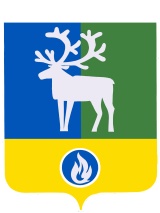 Белоярский район Ханты-Мансийский автономный округ - ЮграАДМИНИСТРАЦИЯСЕЛЬСКОГО ПОСЕЛЕНИЯЛЫХМАЛПУ ул., д.92/1, п. Лыхма,  Белоярский район,  Ханты-Мансийский автономный округ-Югра, Тюменская область, 628173тел. (34670) 48-747, факс (34670) 48-711Е-mail: lyhma@yandex.ru ОКПО 79553699, ОГРН 1058603453226ИНН/КПП 8611006931/861101001от  20 ноября   2023 г.   №  б/н